Opis przedmiotu zamówieniaPrzedmiotem zamówienia jest zapewnienie łączności telekomunikacyjnej w Wielospecjalistycznym Szpitalu – Samodzielnym Publicznym Zespole Opieki Zdrowotnej w Zgorzelcu poprzez świadczenie usług telekomunikacyjnych w standardzie GSM, w tym dostępu do sieci Internet oraz zakup sprzętu:Połączenia głosowe, SMS, MMS oraz Internet – dla 598 aktualnie używanych numerów/sztukMobilny dostęp do Internetu – dla 30 nowych numerów/sztukZakup sprzętu.Usługi, o których mowa w pkt. 1 świadczone będą w poniższych lokalizacjach Zamawiającego:ul. Lubańska 11-12, 59-900 Zgorzelec (siedziba zamawiającego)ul. Żołnierzy II AWP 4, 59-920 Bogatyniaul. Sikorskiego 40, 59-940 Węgliniecul. Rolnicza 25, 59-921 Sieniawkaul. Konarskiego 5b, 59-900 Zgorzelecul. Nadbrzeżna 5a, 59-900 Zgorzelecul. Warszawska 30, 59-900 Zgorzelecul. Skłodowskiej – Curie 6, 59-970 ZawidówRadomierzyce 40, 59-914 RadomierzyceDłużyna Dolna 35, 59-930 Dłużyna DolnaTrójca 93, 59-900 Trójcaul. Broniewskiego 27, 59-900 Zgorzelecul. 5 grudnia 4, 59-940 Czerwona Wodaul. Reymonta 1, 59-900 Zgorzelecul. Żagańska 2, 59-950 Ruszówul. Malownicza 1, 59-620 Gryfów Śląskiul. Wolności 20E, 59-830 Olszynaul. Ogrodowa 8, 59-610 Wleńul. Maratońska, 59-900 Zgorzelecul. Staszica, 59-900 Zgorzelecul. Hutnicza 29, 59-930 Pieńsk ul. Sikorskiego 40, Węgliniec OGÓLNE WARUNKI GRANICZNEZamawiający wymaga aby zasięg sieci operatora w lokalizacjach wymienionych w punkcie 2 umożliwiał bezproblemową realizację połączeń. Zamawiający dopuszcza możliwość instalacji urządzeń wzmacniających sygnał sieci operatora  – urządzenia te pozostaną własnością operatora a Zamawiający dopuszcza możliwość instalacji lub deinstalacji urządzeń w przypadku degradacji usług lub wystąpienia sytuacji, w których zainstalowane urządzenia nie będą już wymagane. Instalacja oraz demontaż urządzeń realizowany będzie bezpłatnie. W przypadku wystąpienia problemów z jakością rozmów, operator dostarczy rozwiązania tymczasowe umożliwiające bezproblemową łączność z terminalem mającym problemy techniczne (np. dostarczenie kart SIM z numerem tymczasowym z przekierowaniem połączeń przychodzących obecnego lub zastępczego operatora).Usługi telekomunikacyjne obejmować będą połączenia zewnętrzne lokalne, strefowe, międzystrefowe i międzynarodowe, a także połączenia do sieci komórkowych oraz połączenia wewnętrzne. Wykonawca zapewni również inny ruch do sieci publicznej taki jak: serwisy informacyjne, linie informacyjne, połączenia z biurami numerów, itp.W ramach abonamentu umożliwienie samodzielnego i bezpłatnego przypisania karty SIM do konkretnego numeru telefonu.Udostępnienie usługi „Wirtualnej Centrali”, która będzie realizowana przez Wykonawcę poza siedzibą Zamawiającego. Udostępnienie systemu umożliwiającego zarządzanie Wirtualną Centralą.Dostarczenie polskojęzycznej elektronicznej instrukcji obsługi.Świadczenie bezpłatnej pomocy technicznej oraz wykonywanie modyfikacji konfiguracji w czasie trwania umowy.Zarządzanie usługą odbywać się będzie poprzez dedykowaną aplikację obsługiwaną na komputerze Zamawiającego o poniższych wymaganiach minimalnych:Schematy połączeń zostały opisane w załączniku nr 1 do OPZ.Wykonawca powinien wkalkulować w ofertę koszt przekierowania połączeń w liczbie 30 000 minut miesięcznie dla lokalizacji ul. Lubańska 11-12 oraz po 1 000 minut dla pozostałych lokalizacji.Połączenia głosowe realizowane w technologii GSM, nieobciążające połączenia internetowego Zamawiającego.Przyjmowanie rozmów przychodzących, a następnie umożliwienie bezpłatnego przekierowania rozmowy na wybrany numer komórkowy Zamawiającego w sieci operatora.Przyjmowanie rozmów przychodzących oraz możliwość stworzenie drzewa wyboru z zapowiedzią głosową umożliwiającą bezpłatne przekierowania po wybraniu odpowiedniego przycisku na telefonie osoby dzwoniącej (np. 1 Sekretariat, 2 Dział IT, …) rozmowy na numer komórkowy Zamawiającego  w sieci operatora.Przełączanie rozmowy z jednego telefonu na drugi bez utraty połączenia np. za pomocą kodu USSD.Łączenie rozmów przychodzących zgodnie ze schematem - klient dzwoni do Zamawiającego w godzinach pracy- uzyskuje połączenie; jeśli jednak dzwoni poza ustaloną porą, wysłucha komunikatu o godzinach pracy szpitala (treść komunikatu ustala Zamawiający, dotyczy numerów z puli numerów objętych niniejszą umową).Stały koszt połączenia dla osoby telefonującej z zewnątrz na poziomie kosztu połączenia z numerem stacjonarnym, również po przełączeniu (przekierowaniu) na telefon komórkowy Zamawiającego (numer z puli numerów objętych niniejszą umową),Umożliwienie nagrywania rozmów przychodzących i wychodzących wraz z informacją w zapowiedzi o nagrywaniu rozmowy (treść komunikatu ustala Zamawiający) dla nie więcej niż 50 numerów (czas przechowywania nagrania to minimum 336 godzin dla każdego z numerów – numery z aktywnym nagrywaniem rozmów wybiera Zamawiający).Zamawiający wymaga aby nagrywanie rozmów przychodzących oraz wychodzących było uruchomione domyślnie na numerach telefonów wymienionych w załączniku nr 2 do OPZ,  z zapowiedzią „Rozmowa jest nagrywana, jeśli nie wyrażasz na to zgody rozłącz się” .W ramach abonamentu połączenia pomiędzy użytkownikami mają być bezpłatne oraz posiadać numerację skróconą 3 cyfrową (kierowanie tzw. „skróconej numeracji” stanowi załącznik nr 3 do OPZ)Świadczenie usług telekomunikacyjnych w standardzie GSM, w rozumieniu ustawy z dnia 16.07.2004 r. - Prawo telekomunikacyjne (Dz. U. z 2024 r. poz. 34 t.j.),W ramach abonamentu umożliwienie wygenerowania raportów dotyczących konkretnego numeru telefonu/użytkownika zawierającego takie informacje jak – aktualny biling rozmów, ilość połączeń przychodzących / wychodzących oraz ilość danych pakietu internetowego pozostałego do wykorzystania.W ramach abonamentu umożliwienie bezpłatnego uruchomienia przekazywania połączeń przychodzących na konkretny numer telefonu/użytkownika na dowolnie wybrany numer w sieci operatora.Dostawa i wdrożenie usługi do zarządzania flotą urządzeń mobilnych, która obejmuje:Udostępnienie systemu umożliwiającego zarządzanie flotą urządzeń mobilnych.Dostarczenie polskojęzycznej elektronicznej instrukcji obsługi.Świadczenie bezpłatnej pomocy technicznej oraz wykonywanie modyfikacji konfiguracji w czasie trwania umowy.Wymagania minimalne usługi:Wsparcie dla urządzeń Android 5 oraz iOS 10.3. ( które posiada Zamawiający) Rejestracja urządzenia za pomocą loginu i hasła lub kodu QRAutomatyczne dodawanie urządzenia do systemuMożliwość zdefiniowania firmowej książki telefonicznej zarządzanej z poziomu programu do zarządzania flotą urządzeń mobilnych. Użytkownik nie może mieć możliwości dodawania kontaktów do zdefiniowanej książki telefonicznej oraz ich kasowania.Możliwość konfiguracji sieci WiFiMożliwość stworzenia białej oraz czarnej listy aplikacjiMożliwość konfiguracji tapety oraz blokady jej zmiany.Możliwość przesyłania powiadomień z alarmem dźwiękowym.Możliwość zablokowania urządzenia w przypadku kradzieży.Wykonawca będzie wprowadzał nieodpłatnie zmiany w numeracji i uprawnieniach poszczególnych użytkowników, świadczył usługi usuwania awarii i wsparcia technicznego.Szczegółowa konfiguracja oraz scenariusze poszczególnych usług zostaną uzgodnione przez Strony podczas wdrażania usługi.W przypadku połączeń przychodzących Zamawiający wymaga aby następowała prezentacja numeru abonenta dzwoniącego (dotyczy numerów niezastrzeżonych).Wykonawca dostarczy niezbędne narzędzia i aplikacje (np. aplikację webową) na czas trwania umowy do wykonywania szczegółowych bilingów i rozliczania czasu trwania i kosztu rozmów z poszczególnych numerów wewnętrznych.Wykonawca zapewni ciągłą sprawność przedmiotu zamówienia.Wykonawca zapewni nadzór i całodobową kontrolę nad sprawnym działaniem usług.Wykonawca zapewni dostęp do sieci telefonii będącej przedmiotem zamówienia na poziomie umożliwiającym realizacje transmisji głosu i danych z wykorzystaniem sieci telekomunikacyjnej i mediów do których ma dostęp.Zamawiający po zakończeniu realizacji zawartej umowy musi mieć możliwość przekazania istniejącej numeracji innemu Wykonawcy.We wszystkich lokalizacjach dotychczasowe usługi telefonii komórkowej świadczy T‑Mobile Polska S.A., Siedziba: ul. Marynarska 12, 02-674 Warszawa.Wykonawca w ustalonym z Zamawiającym terminie, przeprowadzi w siedzibie Zamawiającego -  szkolenie osób wskazanych przez Zamawiającego w zakresie prawidłowej obsługi systemu                       i urządzeń. W przypadkach instalacji radiowych, Zamawiający zapewni nieodpłatny dostęp do dachu budynku, w celu wykonania instalacji antenowej przez Wykonawcę oraz uzyska stosowne zgody na ich instalację po przedłożeniu przez Wykonawcę wstępnych projektów instalacji.SZCZEGÓŁOWE WARUNKI GRANICZNE DOT. POŁĄCZEŃ GŁOSOWYCH, SMS, MMS ORAZ INTERNETU WRAZ Z INTERNETEM MOBILNYMPołączenia głosowe, SMS, MMS oraz InternetUruchomienie usługi, dostawa kart SIM oraz dostawa sprzętu leży po stronie Wykonawcy.  Zachowanie dotychczasowej numeracji GSM. Wykonawca przeniesie do swojej sieci istniejące numery w dacie zakończenia dotychczasowych umów. Data końca umowy powinna być spójna dla wszystkich kontraktów niezależnie od daty przeniesienia numeru.Wykonawca przydzieli do wskazanych w załączniku nr 3 do OPZ numerów głównych dodatkowy numer telefonu (opisany jako „numer dodatkowy”) tak, aby możliwe było uzyskanie połączenia z jednym użytkownikiem po wybraniu dwóch różnych numerów (np. Sekcja Marketingu – numer +48 571 334 885 oraz +48 75 77 22 885). Średni miesięczny ruch wychodzący z obecnego systemu telekomunikacyjnego wynosi około 19 810 minut, w tym:połączenia lokalne około 10000 minut;połączenia międzymiastowe około 2500 minut;połączenia komórkowe około 7000 minut;połączenia międzynarodowe około 10 minut;połączenia pozostałe około 300 minut. Ilości minut wskazane wyżej stanowią podstawę do wyceny oferty, ale nie są ilościami wiążącymi przy realizacji przedmiotu zamówieniaPołączenia lokalne, międzymiastowe, do sieci komórkowych oraz SMS/MMS (do wszystkich operatorów krajowych) jak też 5 GB transferu danych internetowych  winny być wliczone w cenę abonamentu.Po wykorzystaniu limitu transferu danych internetowych Zamawiający dopuszcza możliwość zmniejszenia przepustowości transmisji danych internetowych jak również zablokowanie transferu danych internetowych, jednak niedopuszczalne jest doliczanie dodatkowych opłat za transfer wykorzystany poza przyznanym limitem.Połączenia wewnętrzne to połączenia w obrębie każdej lokalizacji jak i pomiędzy lokalizacjami określonymi w punkcie 2, bez względu na kierunek połączenia. Tak rozumiane połączenia wewnętrzne będą dostępne nieodpłatnie. Wykonawca zapewni możliwość przełączania rozmów przychodzących z każdego numeru wewnętrznego w poszczególnej lokalizacji na inny numer wewnętrzny w danej lokalizacji.Dotyczy dostępu do Mobilnego Internetu: Wykonawca zapewni dostęp do sieci Internet z pakietem transferu danych na poziomie minimum 50 GB na terenie Polski, oraz nie mniej niż 5 GB w przypadku roamingu zagranicznego (po wykorzystaniu limitu transferu danych internetowych Zamawiający dopuszcza możliwość zmniejszenia przepustowości transmisji danych internetowych jak również zablokowanie transferu danych internetowych, jednak niedopuszczalne jest doliczanie dodatkowych opłat za transfer wykorzystany poza przyznanym limitem). SZCZEGÓŁOWE WARUNKI GRANICZNE DLA URZĄDZEŃZakup urządzeń:Urządzenie A Typ: SmartfonIlość: 15 sztukMinimalna specyfikacja techniczna:Typ smartfonMożliwość pracy z dowolną kartą SIM każdego polskiego operatoraMateriał obudowy: tytanKolor: ciemny (błękitny lub czarny)Pojemność pamięci: 1 TBWyświetlacz: OLED, 6,7 cala, Rozdzielczość 2796x1290 pikseliOdporność: Klasa IP 68 zgodnie z normą IEC 60529 lub równoważna w zakresie funkcjonalności Procesor: A17 Pro (lub równoważny w zakresie funkcjonalności), 6 rdzeni GPUAparat główny: 48 MP: 24 mm, przysłona ƒ/1,78Aparat szerokokątny: 12 MP: 13 mm, przysłona ƒ/2,2Teleobiektyw: 2x 12 MP, 48 mm, przysłona ƒ/1,78,Teleobiektyw 5x 12 MP: 120 mm, przysłona ƒ/2,8,Przybliżenie: 5x zoom optycznyNagrywanie wideo: 4K z częstością 24 kl./s, 25 kl./s, 30 kl./s lub 60 kl./sNagrywanie wideo: HD 1080p z częstością 25 kl./s, 30 kl./s lub 60 kl./sLokalizacja: GPS o podwójnej częstotliwościKompas cyfrowyWi‑FiŁączność komórkowaMikrolokalizacja iBeaconUrządzenie B Typ: SmartfonIlość: 25 sztukMinimalna specyfikacja techniczna:Typ smartfonMożliwość pracy z dowolną kartą SIM każdego polskiego operatoraKolor: ciemny (czarny)Ekran: 6,8” QHD+ 120Hz, 26000/nits.Procesor: 8 rdzeniowy (główny rdzeń 3,3GHz, 5x 3,2 GHz + 2x 3,0GHz)Aparat główny: 200MPAparat szerokokątny: 12MPTeleobiektyw: 50 MP (5x zoom optyczny)Teleobiektyw: 10 MP (3x zoom optyczny)RAM: 12GBPojemność pamięci: 1 TBŁączność: Bluetooth 5.3, Wi-Fi 7, UWBMateriał: tytan, IP68 lub równoważny w zakresie funkcjonalnościDołączone akcesoria: rysik/penUrządzenie C Typ router mobilny, bezprzewodowy na kartę SIMMożliwość pracy z dowolną kartą SIM każdego polskiego operatoraIlość: 20 sztukMinimalna specyfikacja techniczna:Minimalny zakres częstotliwości pracy: LTEWbudowana karta sieciowa WiFi 2,4 GHzZasilanie sieciowe i akumulatorowe (bateria, akumulator)Ładowarka sieciowa z przewodem.Możliwość ładowania z portu USB A (komputera)Urządzenie D Typ: TabletMożliwość pracy z dowolną kartą SIM każdego polskiego operatoraIlość: 2 sztukiWyświetlacz Multi-Touch o przekątnej 11 cali z podświet­leniem LED, w technologii IPS, Rozdzielczość 2388 na 1668 pikseli przy 264 pikselach na cal (ppi), Szeroka gama kolorów (P3), Powłoka oleofobowa odporna na odciski palców, Pełna laminacja wyświetlacza, Powłoka antyodblaskowa, Jasność SDR: maks. 600 nitówPamięć 128 GB - wbudowanaWspółpraca z pisakiem zbliżeniowym8-rdzeniowe CPU z 4 rdzeniami zapewniającymi wydajność i 4 rdzeniami energooszczędnymi10‑rdzeniowe GPU100 GB/s przepustowości pamięci8 GB pamięci RAMSprzętowa akceleracja obsługi H.264, HEVC, ProRes i ProRes RAWSilnik dekodowania wideoSilnik kodowania wideoSilnik kodujący i dekodujący format ProResProfesjonalny system aparatów z obiektywem szeroko­kątnym i ultraszeroko­kątnym, Obiektyw szerokokątny: 12 MP, przysłona ƒ/1,8, Obiektyw ultraszerokokątny: 10 MP, przysłona ƒ/2,4 i pole widzenia 125°, 2-krotny zoom optyczny (oddalanie), Maks. 5-krotny zoom cyfrowy, pięcio­elementowy obiektyw (szerokokątny i ultraszerokokątny), Panorama (do 63 MP), osłona obiektywu ze szkła szafirowego, Autofokus z funkcją Focus Pixels (obiektyw szerokokątny), Inteligentny HDR 4, Szeroka gama kolorów na zdjęciach i Live Photo, Korekta obiektywu (ultraszerokokątnego), Zaawansowana redukcja efektu czerwonych oczu, Dodawanie geoznaczników do zdjęć, Automatyczna stabilizacja obrazu, Tryb zdjęć seryjnych, Zapisywane formaty zdjęć: HEIF i JPEGPięć mikrofonów studyjnej jakości do rozmów oraz rejestrowania dźwięku i wideoWiFi + SIM: 5G (sub‑6 GHz) z technologią 4x4 MIMO, Gigabit LTE z technologią 4x4 MIMO i LAA, Nano-SIM, eSIM, Kompas cyfrowy, Wi‑Fi, Mikrolokalizacja iBeacon, GPS/GNSS, Łączność komórkowa, Czujniki: Face ID, Skaner LiDAR, Żyroskop trójosiowy, Akcelerometr, Barometr, Czujnik oświetlenia zewnętrznegoPort Thunderbolt / USB 4 obsługujący: Ładowanie, DisplayPort, Thunderbolt 3 (do 40 Gb/s), USB 4 (do 40 Gb/s), USB 3.1 drugiej generacji (do 10 Gb/s)Akcesoria w zestawie:Klawiatura z etui: podświetlane klawisze z mechanizmem nożycowym o skoku 1 mm. obsługa kursora i gestów Multi‑Touch, swobodna regulacja kąta nachylenia ekranu. Port USB-C do ładowania tabletu i innych akcesoriów. Składa się do postaci etui. Rysik/Pen: Bluetooth, Magnes, minimalne opóźnienie, przeznaczenie do rysowania, szkicowania, kolorowania, notowania, dodawania adnotacji do PDF-ów. Obsługa funkcji zbliżeniowej tabletu. Płaski brzeg, dzięki któremu przywiera magnetycznie, umożliwiając automatyczne ładowanie i parowanie.Urządzenie E Typ: TabletMożliwość pracy z dowolną kartą SIM każdego polskiego operatoraIlość: 5 sztukSystem operacyjny: Android 13 lub równoważny w zakresie funkcjonalności Procesor: Qualcomm Snapdragon 8 Gen 2, 8-rdzeniowy,Dysk Pojemność: 256 GBPamięć RAM: 12 GBPrzekątna ekranu: 12,4 "Rozdzielczość ekranu: 2800 x 1752 pikseliFormat ekranu: 16:10Typ matrycy: Dynamic AMOLED 2X lub równoważny w zakresie funkcjonalności Funkcje ekranu: Multi-touch, 120 Hz odświeżanie ekranu, HDR10+, technologia Eye CareKarta bezprzewodowa Wi-Fi: 802.11a/b/g/n/ac/axBluetooth: takModem: 5GŁączność bezprzewodowa: Bluetooth 5.3, WiFi 802.11 ax, modem 5G, Wi-Fi DirectGPS: GPS, Glonass, Beidou, Galileo, QZSSFunkcja telefonu: takObsługa Asystenta Google: takCzujniki: akcelerometr, czujnik Halla, czujnik oświetlenia, e-kompas, żyroskopGłośnik: takMikrofon: takModuł GPS: takFunkcje dodatkowe: czytnik linii papilarnych, głośniki AKG, głośniki Dolby Atmos, GPS, metalowa obudowa, rysik, szybkie ładowanie, wbudowane 4 głośniki GPS,Glonass,Beidou,Galileo,QZSSAparat przedni: 12 MpixAparat tylny: 13 MpixDodatkowy aparat: 8 MpixFunkcje aparatu: 8 x zoom cyfrowy, autofocus, GeoTagging, nagrywanie filmów 4K 2160p, tryb HDR, wykrywanie twarzyCzytnik kart pamięci: microSD do 1 TBRodzaj SIM: pSIM / eSIMZłącze USB: USB typ CKolor tylnej obudowy: szaryPojemność baterii/akumulatora: 10090 mAhWymiary: około 285 x 185 x 5,7 mmWaga: około 586 gWyposażenie: instrukcja obsługi, kabel USB, rysik, igłaDodatkowo: ETUIUrządzenie F Typ: NotebookIlość: 5 sztukEkran:14 ", 1920 x 1200 pikseliRodzaj matrycy:OLED, 400 nitówDCI-P3: 100 %Model procesora: Intel® Core i5 lub równoważny w zakresie funkcjonalności Częstotliwość taktowania: do 4,6 GHz (w trybie Turbo)Liczba rdzeni procesora: 12Pamięć podręczna CACHE: 12 MBZintegrowany układ graficzny: Intel® Iris Xe Graphics lub równoważny w zakresie funkcjonalnościPamięć RAM: 16 GBTyp pamięci RAM: LPDDR5 5200 MhzModel karty graficznej: Intel® Iris Xe Graphics lub równoważny w zakresie funkcjonalnościDysk SSD: 512 GB, NVMeSystem operacyjny: zainstalowany Windows 11 PRO 64 – bit lub równoważny, zapewniający współpracę ze środowiskiem sieciowym oraz aplikacjami funkcjonującymi u Zamawiającego (Domena MS Windows Server)Wbudowana kamera: 2 mln pikseliŁączność bezprzewodowa: Bluetooth, Wi-Fi 6E (802.11ax)Podświetlana klawiaturaUrządzenie G Typ: ProjektorIlość 6Typ matrycy: DLPFull HD/ HD Ready: tak / takŻywotność lampy (tryb normalny): 30000 hKontrast: 100000 :1Rozdzielczość podstawowa: Full HD (1920 x 1080)HDR: takJasność: 550 LED LumenFormat obrazu standardowy / skompresowany: 16:9 / 16:9Wielkość obrazu: 30 " - 100 "Minimalna odległość projekcji od ściany: 0,76 mWejście HDMI: 1Złącze USB: 1Głośniki: 5 WŁączność bezprzewodowa: takPrezentacja bez komputera: takPilot: TAKInformacje dodatkowe: Bluetooth, HDR10+, przeglądarka internetowa, system operacyjny Tizen, tryb Ambient, WiFiWymiary (szer. x wys. x gł.): ok 104 x 173 x 95 mmWaga: ok 0,83 kgGłośność (normal): ok 30 dBUrządzenie HTyp: ProjektorIlość: 3Typ matrycy: DLPJasność [ANSI lumen]: 2800Współczynnik kontrastu: 2000000:1Rozdzielczość podstawowa: 4K UHD (3840 x 2160)Rozdzielczość maksymalna: 3840 x 2160Format obrazu standardowy: 16:9Format obrazu skompresowany: 16:9Wielkość obrazu: 100 cali - 130 caliMinimalna odległość projekcji [m]: 0.113Maksymalna odległość projekcji [m]: 0.238Krótkoogniskowy: TakKorekcja pionowa (Keystone): AutoFull HD: TakGłośniki: TakGłośność (normal) [dB]: 32Żywotność lampy (normal) [h]: 20000Wi-Fi: TakBluetooth: TakŁączność bezprzewodowa: TakPrezentacja bez komputera: TakSmart: TakWejście HDMI: 3Złącze USB: 1Złącze Ethernet: TakFunkcje dodatkowe: Automatyczne wyszukiwanie kanałów, ConnectShare HDD, ConnectShare USB, Digital Clean View, EPG, Obsługa napisów, Teletext, Tryb gra, Wsparcie IPv6Pilot: TakWaga [kg]: 11.5Załącznik nr 1 do OPZSchemat usługi Wirtualnej Centrali (drzewo)+48 75 77 22 900Dokładne numery telefonów zostaną przekazane podczas wdrożenia usługi Wirtualnej Centrali.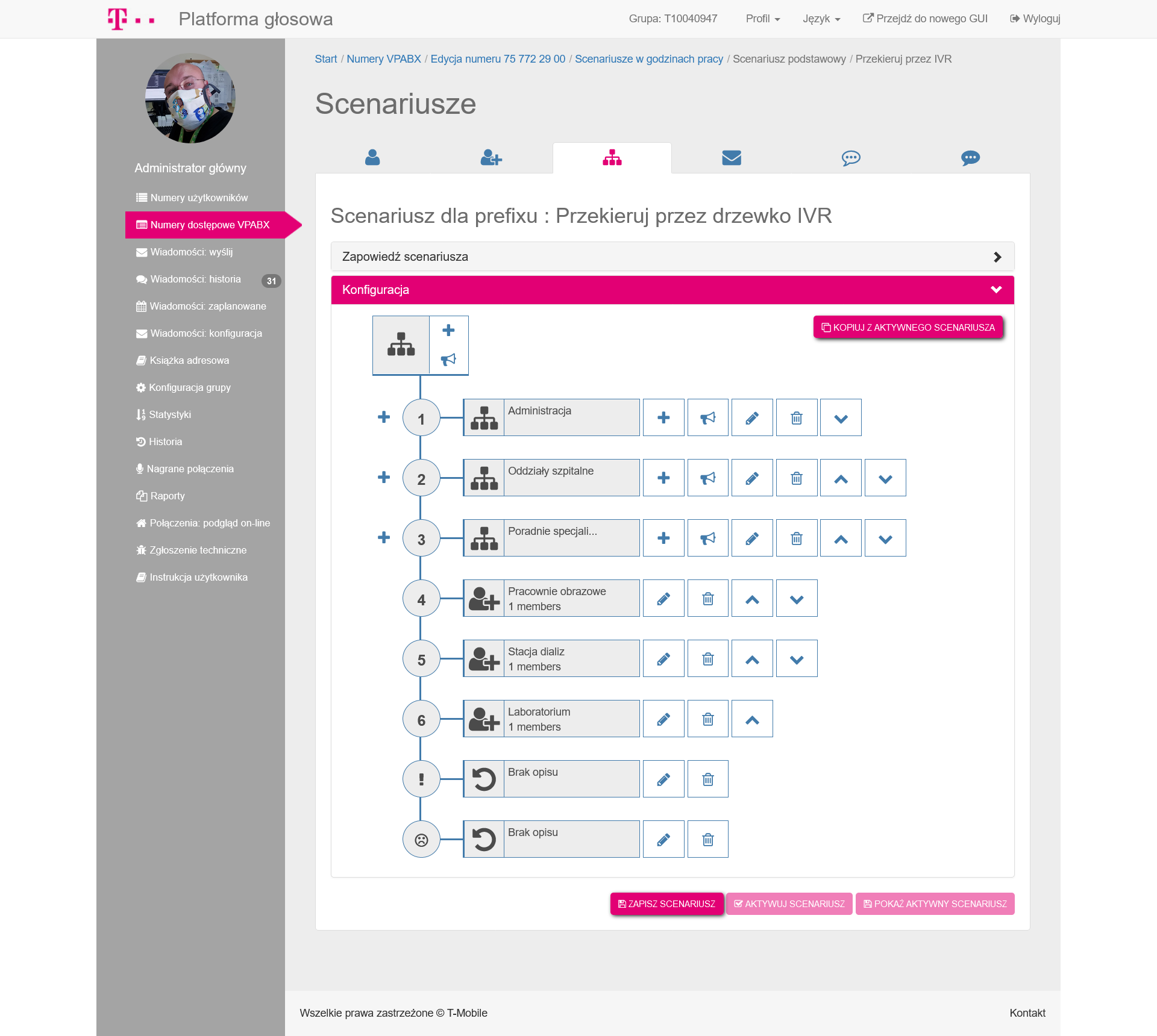 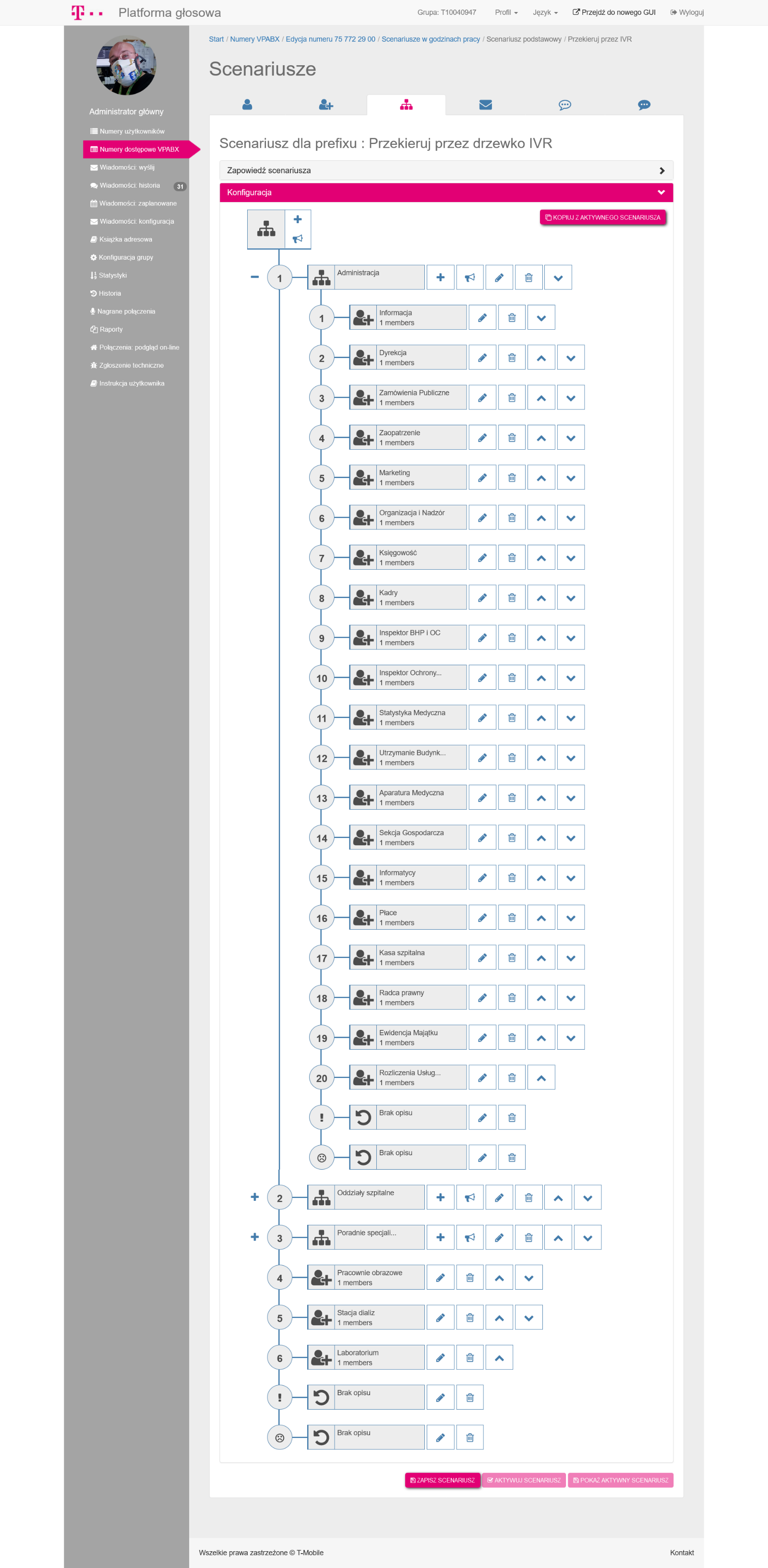 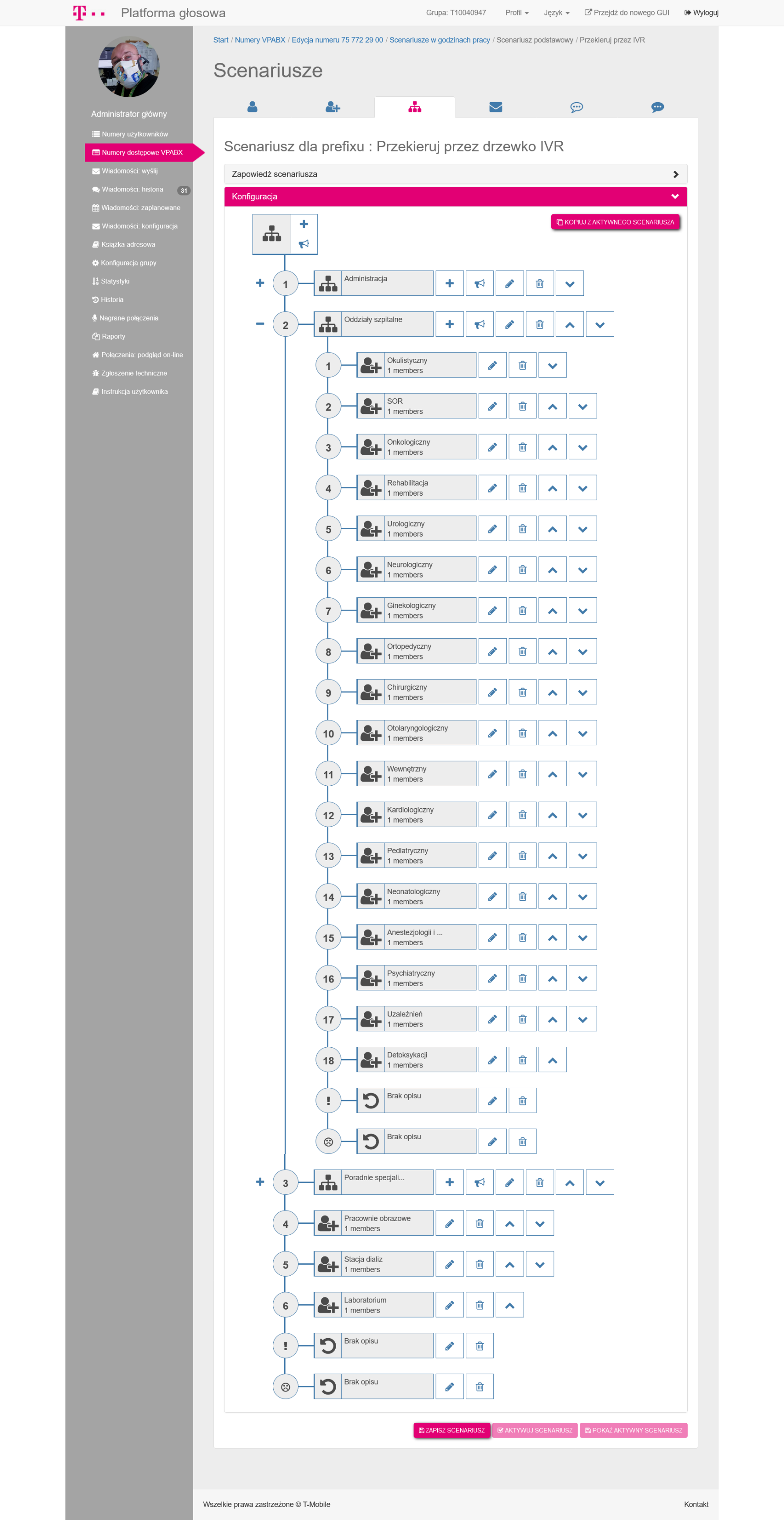 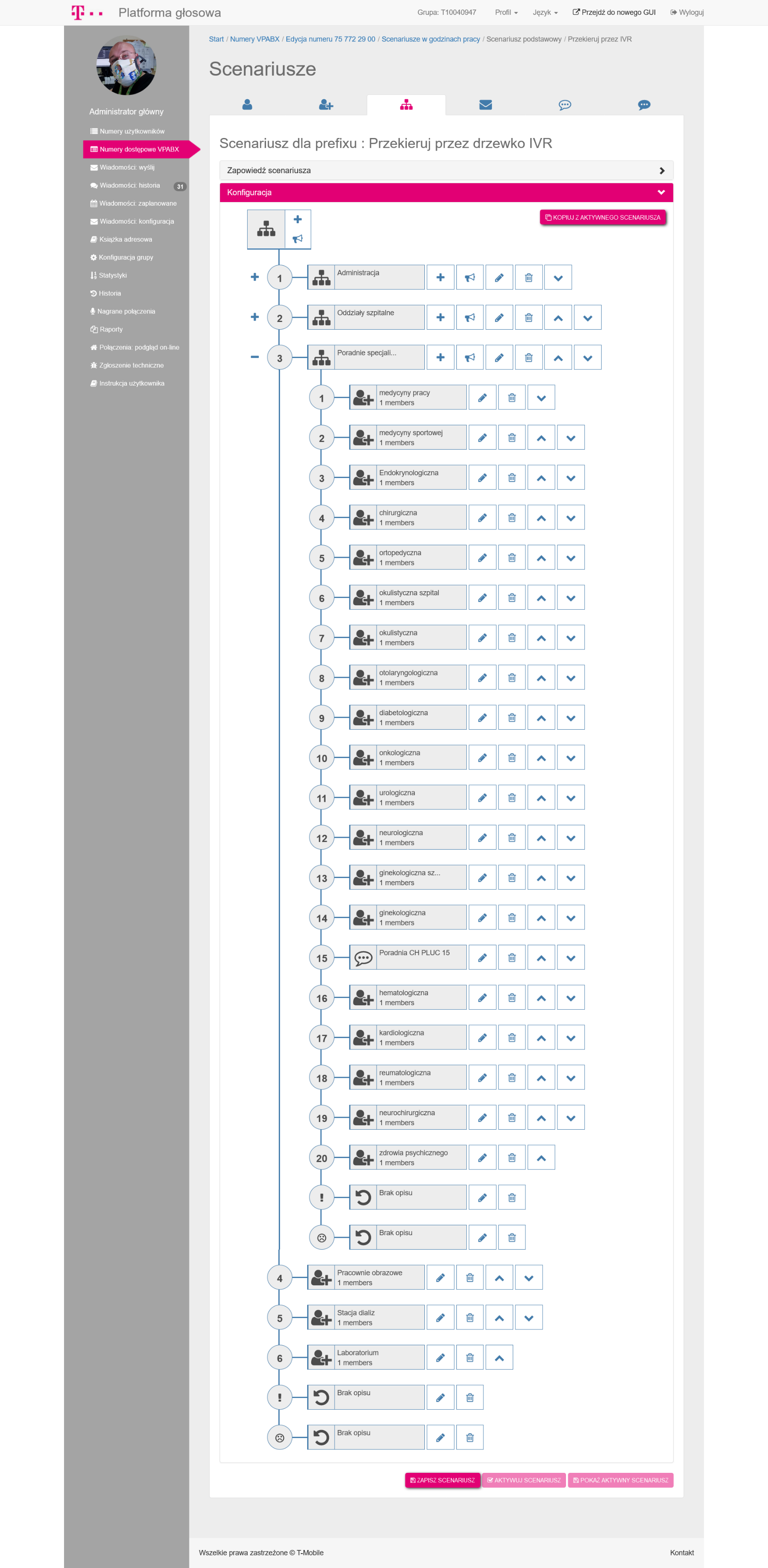 Schemat usługi Wirtualnej Centrali (drzewo)+48 75 616 11 11Dokładne numery telefonów zostaną przekazane podczas wdrożenia usługi Wirtualnej Centrali.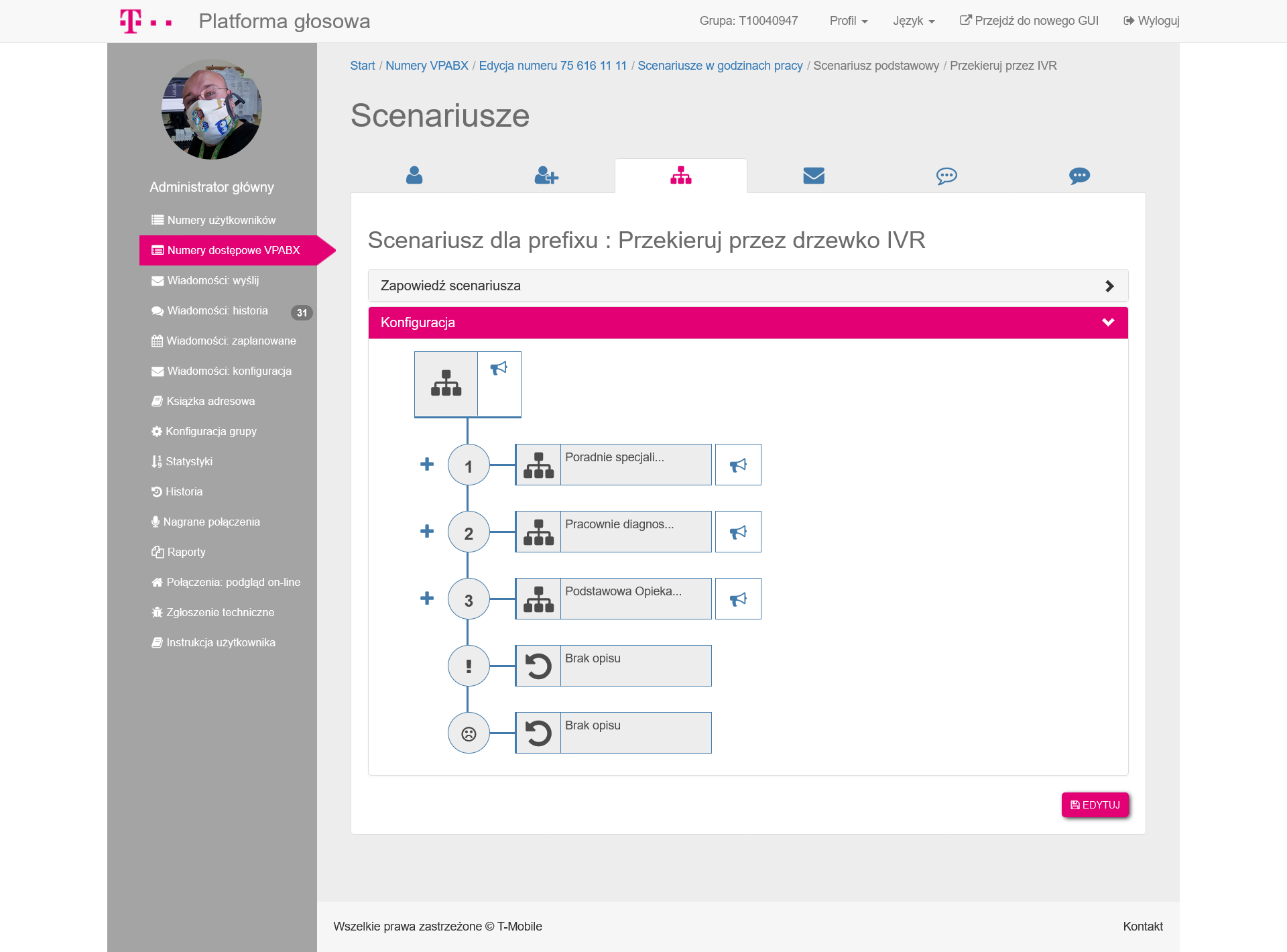 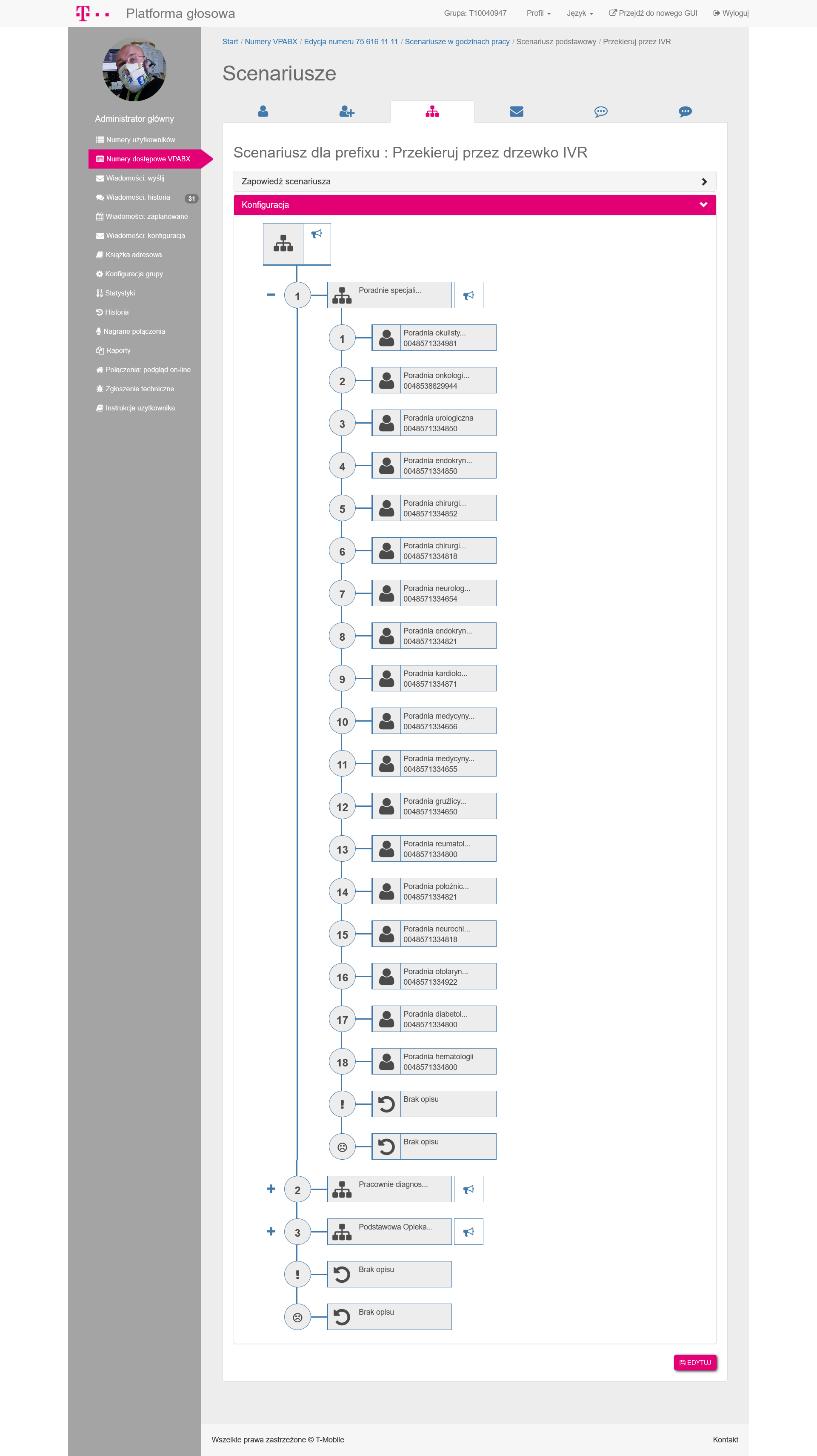 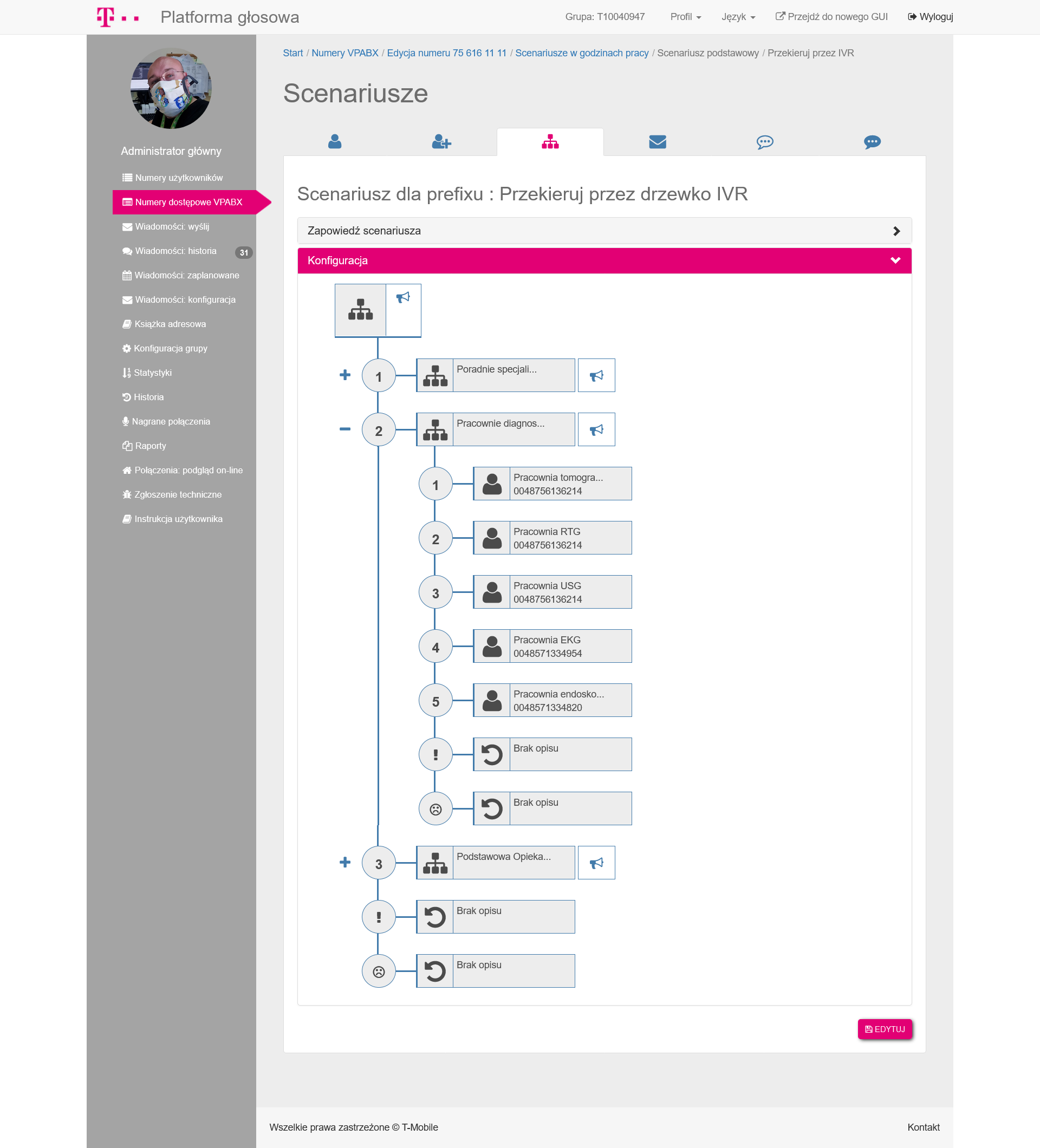 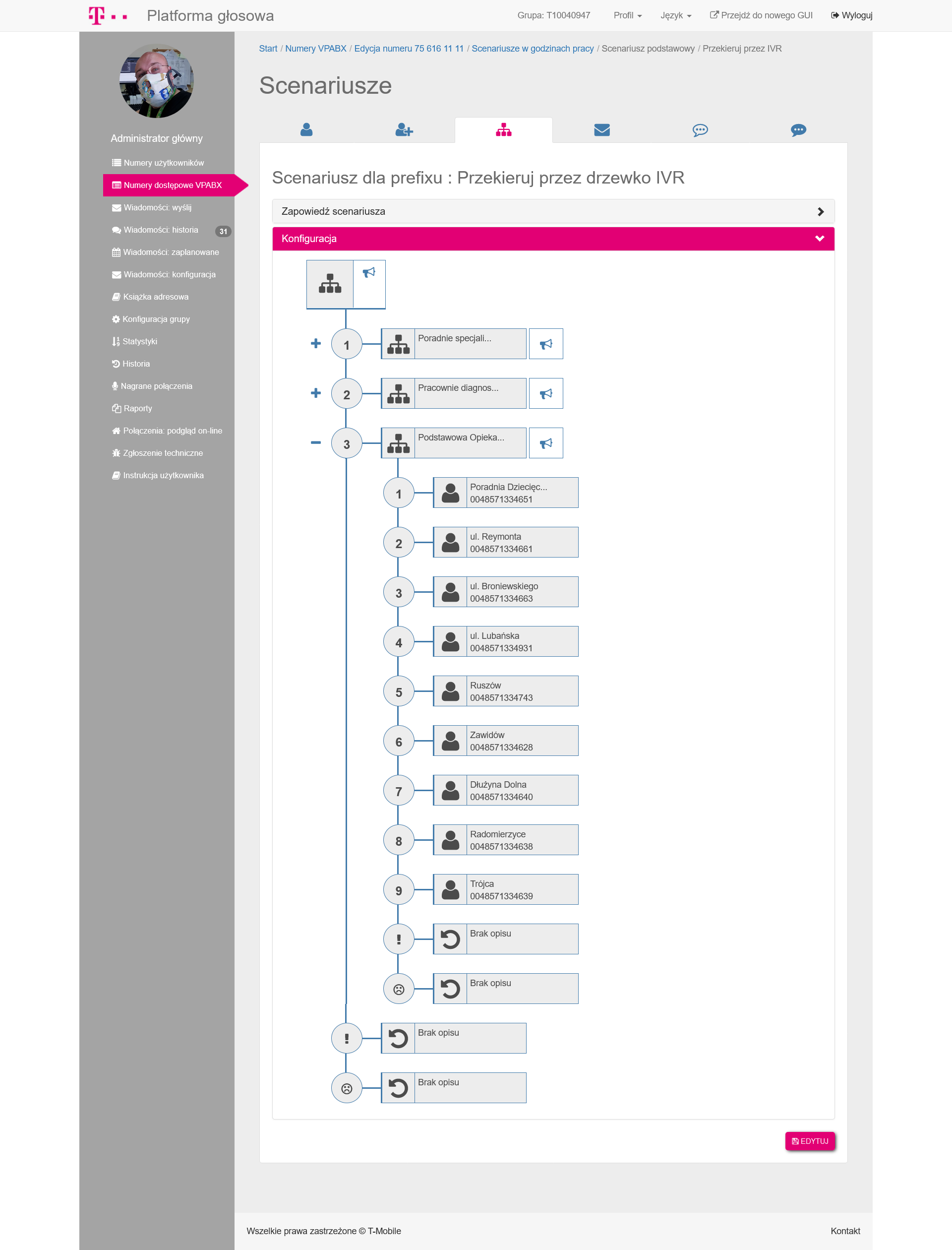 Schemat usługi Wirtualnej Centrali (drzewo)+48 571 334 786Dokładne numery telefonów zostaną przekazane podczas wdrożenia usługi Wirtualnej Centrali.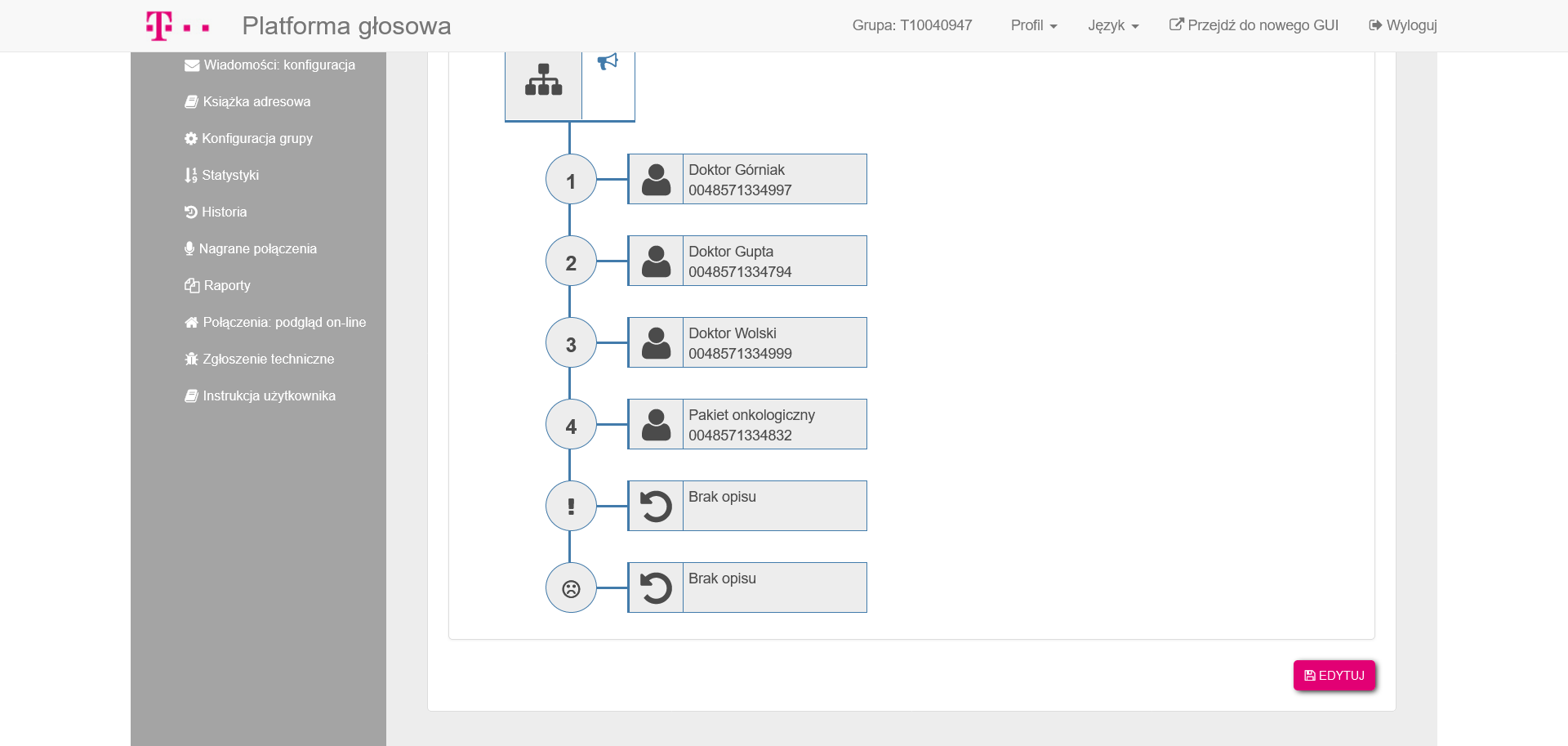 Załącznik nr 2 do OPZNagrywanie rozmów przychodzących i wychodzących:Zamawiający wymaga aby nagrywanie rozmów przychodzących oraz wychodzących było uruchomione domyślnie na następujących numerach telefonów z zapowiedzią „Rozmowa jest nagrywana, jeśli nie wyrażasz na to zgody rozłącz się”:571 334 744571 334 746571 334 806571 334 811571 334 813571 334 815571 334 817571 334 822571 334 823571 334 824571 334 826571 334 827571 334 831571 334 834571 334 840571 334 874571 334 884571 334 923571 334 924571 334 925571 334 943571 334 948571 334 955571 334 958571 334 959571 334 967571 334 982571 334 983571 334 985571 334 987571 334 988571 334 989Załącznik nr 3 do OPZWykaz numeracjiDaty zakończenia aktualnie obowiązującej umowy to: 	2024-04-20Operator świadczący usługi to:	T‑Mobile Polska S.A., ul. Marynarska 12, 02-674 WarszawaLp.Numer główny (prezentacja numerem)Numer dodatkowySkrócony numer wywołaniaGłówny adres użytkowania telefonu148504752249brakbrakul. Lubańska 11-12, Zgorzelec248504752468brakbrakul. Lubańska 11-12, Zgorzelec348504752582brakbrakul. Lubańska 11-12, Zgorzelec448509280002brakbrakul. Lubańska 11-12, Zgorzelec548510351727brakbrakul. Lubańska 11-12, Zgorzelec648517241245brakbrakul. Lubańska 11-12, Zgorzelec748518328592brakbrakul. Lubańska 11-12, Zgorzelec848518328702brakbrakul. Lubańska 11-12, Zgorzelec948518328774brakbrakul. Lubańska 11-12, Zgorzelec1048518328859brakbrakul. Lubańska 11-12, Zgorzelec1148518328876brakbrakul. Lubańska 11-12, Zgorzelec1248518328894brakbrakul. Lubańska 11-12, Zgorzelec1348518328916brakbrakul. Lubańska 11-12, Zgorzelec1448518328935brakbrakul. Lubańska 11-12, Zgorzelec1548518328936brakbrakul. Lubańska 11-12, Zgorzelec1648518329073brakbrakul. Lubańska 11-12, Zgorzelec1748518329078brakbrakul. Lubańska 11-12, Zgorzelec1848518329147brakbrakul. Lubańska 11-12, Zgorzelec1948518329227brakbrakul. Lubańska 11-12, Zgorzelec2048518329285brakbrakul. Lubańska 11-12, Zgorzelec2148518329296brakbrakul. Lubańska 11-12, Zgorzelec2248571334628brak628ul. Skłodowskiej-Curie 6, 59-970 Zawidów2348571334629brak629ul. Skłodowskiej-Curie 6, 59-970 Zawidów2448571334630brak630ul. Skłodowskiej-Curie 6, 59-970 Zawidów2548571334631brak631ul. Skłodowskiej-Curie 6, 59-970 Zawidów2648571334632brak632ul. Skłodowskiej-Curie 6, 59-970 Zawidów2748571334633brak633ul. Skłodowskiej-Curie 6, 59-970 Zawidów2848571334634brak634ul. Skłodowskiej-Curie 6, 59-970 Zawidów2948571334635brak635ul. Skłodowskiej-Curie 6, 59-970 Zawidów3048571334636brak636ul. Skłodowskiej-Curie 6, 59-970 Zawidów3148571334637brak637ul. Skłodowskiej-Curie 6, 59-970 Zawidów3248571334638brak638Radomierzyce 40, 59-914 Radomierzyce3348571334639brak639Trójca 93, 59-900 Zgorzelec3448571334640brak640Dłużyna Dolna 35, 59-900 Zgorzelec3548571334641brak6415 Grudnia 4, Czerwona Woda3648571334642brak6425 Grudnia 4, Czerwona Woda3748571334643brak643ul. Żagańska 2, 59-950 Ruszów3848571334644brak644ul. Hutnicza 29, 59-930 Pieńsk3948571334645brak645ul. Hutnicza 29, 59-930 Pieńsk4048571334646brak646ul. Staszica, Zgorzelec4148571334647brak647ul. Maratońska, Zgorzelec4248571334648brak648ul. Maratońska, Zgorzelec4348571334649brak649ul. Maratońska, Zgorzelec4448571334650brak650ul. Maratońska, Zgorzelec4548571334651brak651Warszawska 30, Zgorzelec4648571334652brak652ul. Lubańska 11-12, Zgorzelec4748571334653brak653ul. Lubańska 11-12, Zgorzelec4848571334654brak654ul. Lubańska 11-12, Zgorzelec4948571334655brak655ul. Lubańska 11-12, Zgorzelec5048571334656brak656ul. Lubańska 11-12, Zgorzelec5148571334657brak657Warszawska 30, Zgorzelec5248571334658brak658Warszawska 30, Zgorzelec5348571334659brak659Warszawska 30, Zgorzelec5448571334660brak660Warszawska 30, Zgorzelec5548571334661brak661Reymonta Zgorzelec5648571334662brak662Reymonta Zgorzelec5748571334663brak663Broniewskiego 27, 59-900 Zgorzelec5848571334664brak664Broniewskiego 27, 59-900 Zgorzelec5948571334665brak665Warszawska 30, Zgorzelec6048571334666brak666Warszawska 30, Zgorzelec6148571334667brak667Nadbrzeżna Zgorzelec6248571334668brak668Warszawska 30, Zgorzelec6348571334669brak669ul. Lubańska 11-12, Zgorzelec6448571334670brak670ul. Lubańska 11-12, Zgorzelec6548571334671brak671ul. Lubańska 11-12, Zgorzelec6648571334672brak672ul. Lubańska 11-12, Zgorzelec6748571334673brak673ul. Lubańska 11-12, Zgorzelec6848571334674brak674ul. Lubańska 11-12, Zgorzelec6948571334675brak675ul. Lubańska 11-12, Zgorzelec7048571334676brak676ul. Lubańska 11-12, Zgorzelec7148571334677brak677ul. Lubańska 11-12, Zgorzelec7248571334678brak678ul. Lubańska 11-12, Zgorzelec7348571334679brak679ul. Lubańska 11-12, Zgorzelec7448571334680brak680ul. Lubańska 11-12, Zgorzelec7548571334681brak681ul. Lubańska 11-12, Zgorzelec7648571334682brak682ul. Lubańska 11-12, Zgorzelec7748571334683brak683ul. Lubańska 11-12, Zgorzelec7848571334684brak684ul. Lubańska 11-12, Zgorzelec7948571334685brak685ul. Lubańska 11-12, Zgorzelec8048571334686brak686ul. Lubańska 11-12, Zgorzelec8148571334687brak687ul. Lubańska 11-12, Zgorzelec8248571334688brak688ul. Lubańska 11-12, Zgorzelec8348571334689brak689ul. Lubańska 11-12, Zgorzelec8448571334690brak690ul. Lubańska 11-12, Zgorzelec8548571334691brak691ul. Lubańska 11-12, Zgorzelec8648571334692brak692ul. Lubańska 11-12, Zgorzelec8748571334693brak693ul. Lubańska 11-12, Zgorzelec8848571334694brak694ul. Lubańska 11-12, Zgorzelec8948571334695brak695ul. Lubańska 11-12, Zgorzelec9048571334696brak696ul. Lubańska 11-12, Zgorzelec9148571334697brak697ul. Lubańska 11-12, Zgorzelec9248571334698brak698ul. Lubańska 11-12, Zgorzelec9348571334699brak699ul. Lubańska 11-12, Zgorzelec9448571334700brak700ul. Lubańska 11-12, Zgorzelec9548571334701brak701ul. Lubańska 11-12, Zgorzelec9648571334702brak702ul. Lubańska 11-12, Zgorzelec9748571334703brak703ul. Lubańska 11-12, Zgorzelec9848571334704brak704ul. Lubańska 11-12, Zgorzelec9948571334705brak705ul. Lubańska 11-12, Zgorzelec10048571334706brak706ul. Lubańska 11-12, Zgorzelec10148571334707brak707ul. Lubańska 11-12, Zgorzelec10248571334708brak708ul. Lubańska 11-12, Zgorzelec10348571334709brak709ul. Lubańska 11-12, Zgorzelec10448571334710brak710ul. Lubańska 11-12, Zgorzelec10548571334711brak711ul. Lubańska 11-12, Zgorzelec10648571334712brak712ul. Lubańska 11-12, Zgorzelec10748571334713brak713Rolnicza 25, 59-921 Sieniawka10848571334714brak714ul. Lubańska 11-12, Zgorzelec10948571334715brak715Rolnicza 25, 59-921 Sieniawka11048571334716brak716ul. Lubańska 11-12, Zgorzelec11148571334717brak717ul. Lubańska 11-12, Zgorzelec11248571334718brak718Rolnicza 25, 59-921 Sieniawka11348571334719brak719Rolnicza 25, 59-921 Sieniawka11448571334720brak720Rolnicza 25, 59-921 Sieniawka11548571334721brak721Warszawska 30, Zgorzelec11648571334722brak722Warszawska 30, Zgorzelec11748571334723brak723Broniewskiego 27, 59-900 Zgorzelec11848571334724brak724ul. Lubańska 11-12, Zgorzelec11948571334725brak725ul. Lubańska 11-12, Zgorzelec12048571334726brak726ul. Lubańska 11-12, Zgorzelec12148571334727brak727ul. Lubańska 11-12, Zgorzelec12248571334728brak728Rolnicza 25, 59-921 Sieniawka12348571334729brak729ul. Lubańska 11-12, Zgorzelec12448571334730brak730ul. Lubańska 11-12, Zgorzelec12548571334731brak731ul. Lubańska 11-12, Zgorzelec12648571334732brak732ul. Lubańska 11-12, Zgorzelec12748571334733brak733ul. Lubańska 11-12, Zgorzelec12848571334734brak734ul. Lubańska 11-12, Zgorzelec12948571334735brak735Rolnicza 25, 59-921 Sieniawka13048571334736756494709736Rolnicza 25, 59-921 Sieniawka13148571334737brak737ul. Lubańska 11-12, Zgorzelec13248571334738brak738ul. Lubańska 11-12, Zgorzelec13348571334739756494768739Rolnicza 25, 59-921 Sieniawka13448571334740brak740Rolnicza 25, 59-921 Sieniawka13548571334741brak741ul. Lubańska 11-12, Zgorzelec13648571334742756494702742Rolnicza 25, 59-921 Sieniawka13748571334743brak743ul. Żagańska 2, 59-950 Ruszów13848571334744brak744ul. Lubańska 11-12, Zgorzelec13948571334745756494703745Rolnicza 25, 59-921 Sieniawka14048571334746brak746ul. Lubańska 11-12, Zgorzelec14148571334747756494705747Rolnicza 25, 59-921 Sieniawka14248571334748brak748Warszawska 30, Zgorzelec14348571334749brak749Rolnicza 25, 59-921 Sieniawka14448571334750brak750Rolnicza 25, 59-921 Sieniawka14548571334751brak751Warszawska 30, Zgorzelec14648571334752brak752Rolnicza 25, 59-921 Sieniawka14748571334753brak753Warszawska 30, Zgorzelec14848571334754brak754Warszawska 30, Zgorzelec14948571334755brak755Warszawska 30, Zgorzelec15048571334756brak756Warszawska 30, Zgorzelec15148571334757brak757Warszawska 30, Zgorzelec15248571334758brak758Warszawska 30, Zgorzelec15348571334759brak759Konarskiego Zgorzelec15448571334760brak760Konarskiego Zgorzelec15548571334761brak761Konarskiego Zgorzelec15648571334762brak762Konarskiego Zgorzelec15748571334763brak763Konarskiego Zgorzelec15848571334764brak764Konarskiego Zgorzelec15948571334765brak765Konarskiego Zgorzelec16048571334766brak766Konarskiego Zgorzelec16148571334767brak767Konarskiego Zgorzelec16248571334768brak768Konarskiego Zgorzelec16348571334769brak769Konarskiego Zgorzelec16448571334770brak770Konarskiego Zgorzelec16548571334771brak771Konarskiego Zgorzelec16648571334772brak772Konarskiego Zgorzelec16748571334773brak773Konarskiego Zgorzelec16848571334774brak774Konarskiego Zgorzelec16948571334775brak775Konarskiego Zgorzelec17048571334776brak776Konarskiego Zgorzelec17148571334777brak777Konarskiego Zgorzelec17248571334778brak778Konarskiego Zgorzelec17348571334779brak779Konarskiego Zgorzelec17448571334780brak780Warszawska 30, Zgorzelec17548571334781brak781Warszawska 30, Zgorzelec17648571334782brak782Warszawska 30, Zgorzelec17748571334783brak783Trójca 93, 59-900 Trójca17848571334784756494712784Rolnicza 25, 59-921 Sieniawka17948571334785brak785ul. Lubańska 11-12, Zgorzelec18048571334786brak786ul. Lubańska 11-12, Zgorzelec18148571334787757722878787ul. Lubańska 11-12, Zgorzelec18248571334788757722908788ul. Lubańska 11-12, Zgorzelec18348571334789757722920789ul. Lubańska 11-12, Zgorzelec18448571334790757722921790ul. Lubańska 11-12, Zgorzelec18548571334791756494701791Rolnicza 25, 59-921 Sieniawka18648571334792757722933792ul. Lubańska 11-12, Zgorzelec18748571334793757722938793ul. Lubańska 11-12, Zgorzelec18848571334794757722944794ul. Lubańska 11-12, Zgorzelec18948571334795brak795ul. Lubańska 11-12, Zgorzelec19048571334796brak796ul. Lubańska 11-12, Zgorzelec19148571334797brak797ul. Lubańska 11-12, Zgorzelec19248571334798brak798ul. Lubańska 11-12, Zgorzelec19348571334799brak799ul. Lubańska 11-12, Zgorzelec19448571334800757722800800ul. Lubańska 11-12, Zgorzelec19548571334801757722801801ul. Lubańska 11-12, Zgorzelec19648571334802757722802802ul. Lubańska 11-12, Zgorzelec19748571334803757722803803ul. Lubańska 11-12, Zgorzelec19848571334804757722804804ul. Lubańska 11-12, Zgorzelec19948571334805757722805805ul. Lubańska 11-12, Zgorzelec20048571334806757722806806ul. Lubańska 11-12, Zgorzelec20148571334807757722807807ul. Lubańska 11-12, Zgorzelec20248571334808757722808808ul. Lubańska 11-12, Zgorzelec20348571334809757722809809ul. Lubańska 11-12, Zgorzelec20448571334810757722810810ul. Lubańska 11-12, Zgorzelec20548571334811757722811811ul. Lubańska 11-12, Zgorzelec20648571334812757722812812Wolności 20E, 59-830 Olszyna20748571334813757722813813ul. Lubańska 11-12, Zgorzelec20848571334814757722814814ul. Lubańska 11-12, Zgorzelec20948571334815757722815815ul. Lubańska 11-12, Zgorzelec21048571334816757722816816ul. Lubańska 11-12, Zgorzelec21148571334817757722817817ul. Lubańska 11-12, Zgorzelec21248571334818757722818818ul. Lubańska 11-12, Zgorzelec21348571334819757722819819ul. Lubańska 11-12, Zgorzelec21448571334820757722820820ul. Lubańska 11-12, Zgorzelec21548571334821757722821821ul. Lubańska 11-12, Zgorzelec21648571334822757722822822ul. Lubańska 11-12, Zgorzelec21748571334823757722823823ul. Lubańska 11-12, Zgorzelec21848571334824757722824824ul. Lubańska 11-12, Zgorzelec21948571334825757722825825ul. Lubańska 11-12, Zgorzelec22048571334826757722826826ul. Lubańska 11-12, Zgorzelec22148571334827757722827827ul. Lubańska 11-12, Zgorzelec22248571334828757722828828ul. Lubańska 11-12, Zgorzelec22348571334829757722829829ul. Lubańska 11-12, Zgorzelec22448571334830757722830830ul. Lubańska 11-12, Zgorzelec22548571334831757722831831ul. Lubańska 11-12, Zgorzelec22648571334832757722832832ul. Lubańska 11-12, Zgorzelec22748571334833757722833833Wolności 20E, 59-830 Olszyna22848571334834757722834834ul. Lubańska 11-12, Zgorzelec22948571334835757722835835Wolności 20E, 59-830 Olszyna23048571334836757722836836ul. Lubańska 11-12, Zgorzelec23148571334837757722837837ul. Lubańska 11-12, Zgorzelec23248571334838757722838838ul. Lubańska 11-12, Zgorzelec23348571334839757722839839Wolności 20E, 59-830 Olszyna23448571334840757722840840ul. Lubańska 11-12, Zgorzelec23548571334841757722841841Wolności 20E, 59-830 Olszyna23648571334842757722842842Wolności 20E, 59-830 Olszyna23748571334843757722843843ul. Lubańska 11-12, Zgorzelec23848571334844757722844844ul. Lubańska 11-12, Zgorzelec23948571334845757722845845ul. Lubańska 11-12, Zgorzelec24048571334846757722846846ul. Lubańska 11-12, Zgorzelec24148571334847757722847847ul. Lubańska 11-12, Zgorzelec24248571334848757722848848Wolności 20E, 59-830 Olszyna24348571334849757722849849Wolności 20E, 59-830 Olszyna24448571334850757722850850ul. Lubańska 11-12, Zgorzelec24548571334851757722851851ul. Lubańska 11-12, Zgorzelec24648571334852757722852852ul. Lubańska 11-12, Zgorzelec24748571334853757722853853ul. Lubańska 11-12, Zgorzelec24848571334854757722854854ul. Lubańska 11-12, Zgorzelec24948571334855757722855855ul. Lubańska 11-12, Zgorzelec25048571334856757722856856Wolności 20E, 59-830 Olszyna25148571334857757722857857ul. Lubańska 11-12, Zgorzelec25248571334858757722858858ul. Lubańska 11-12, Zgorzelec25348571334859757722859859ul. Lubańska 11-12, Zgorzelec25448571334860757722860860ul. Lubańska 11-12, Zgorzelec25548571334861757722861861ul. Lubańska 11-12, Zgorzelec25648571334862757722862862ul. Lubańska 11-12, Zgorzelec25748571334863757722863863ul. Lubańska 11-12, Zgorzelec25848571334864757722864864ul. Lubańska 11-12, Zgorzelec25948571334865757722865865ul. Lubańska 11-12, Zgorzelec26048571334866757722866866ul. Lubańska 11-12, Zgorzelec26148571334867757722867867ul. Lubańska 11-12, Zgorzelec26248571334868757722868868ul. Lubańska 11-12, Zgorzelec26348571334869757722869869ul. Lubańska 11-12, Zgorzelec26448571334870757722870870ul. Lubańska 11-12, Zgorzelec26548571334871757722871871ul. Lubańska 11-12, Zgorzelec26648571334872757722872872ul. Lubańska 11-12, Zgorzelec26748571334873757722873873ul. Lubańska 11-12, Zgorzelec26848571334874757722874874ul. Lubańska 11-12, Zgorzelec26948571334875757722875875ul. Lubańska 11-12, Zgorzelec27048571334876757722876876ul. Lubańska 11-12, Zgorzelec27148571334877757722877877ul. Lubańska 11-12, Zgorzelec27248571334878756494717878Rolnicza 25, 59-921 Sieniawka27348571334879757722879879ul. Lubańska 11-12, Zgorzelec27448571334880757722880880ul. Lubańska 11-12, Zgorzelec27548571334881757722881881ul. Lubańska 11-12, Zgorzelec27648571334882757722882882ul. Lubańska 11-12, Zgorzelec27748571334883757722883883ul. Lubańska 11-12, Zgorzelec27848571334884757722884884ul. Lubańska 11-12, Zgorzelec27948571334885757722885885ul. Lubańska 11-12, Zgorzelec28048571334886757722886886ul. Lubańska 11-12, Zgorzelec28148571334887757722887887ul. Lubańska 11-12, Zgorzelec28248571334888757722888888ul. Lubańska 11-12, Zgorzelec28348571334889757722889889ul. Lubańska 11-12, Zgorzelec28448571334890757722890890ul. Lubańska 11-12, Zgorzelec28548571334891757722891891ul. Lubańska 11-12, Zgorzelec28648571334892757722892892ul. Lubańska 11-12, Zgorzelec28748571334893757722893893ul. Lubańska 11-12, Zgorzelec28848571334894757722894894ul. Lubańska 11-12, Zgorzelec28948571334895757722895895ul. Lubańska 11-12, Zgorzelec29048571334896757722896896ul. Lubańska 11-12, Zgorzelec29148571334897757722897897Wolności 20E, 59-830 Olszyna29248571334898757722898898ul. Lubańska 11-12, Zgorzelec29348571334899757722899899ul. Lubańska 11-12, Zgorzelec29448571334900757722900900Automat zgłoszeniowy – ujęty w SIWZ jako drzewo połączeń. 29548571334901757722901901ul. Lubańska 11-12, Zgorzelec29648571334902757722902902ul. Lubańska 11-12, Zgorzelec29748571334903757722903903ul. Lubańska 11-12, Zgorzelec29848571334904757722904904ul. Lubańska 11-12, Zgorzelec29948571334905757722905905ul. Lubańska 11-12, Zgorzelec30048571334906757722906906ul. Lubańska 11-12, Zgorzelec30148571334907757722907907ul. Lubańska 11-12, Zgorzelec30248571334908756494758908Rolnicza 25, 59-921 Sieniawka30348571334909757722909909ul. Lubańska 11-12, Zgorzelec30448571334910757722910910ul. Lubańska 11-12, Zgorzelec30548571334911757722911911ul. Lubańska 11-12, Zgorzelec30648571334912757722912912ul. Lubańska 11-12, Zgorzelec30748571334913757722913913ul. Lubańska 11-12, Zgorzelec30848571334914757722914914ul. Lubańska 11-12, Zgorzelec30948571334915757722915915ul. Lubańska 11-12, Zgorzelec31048571334916757722916916ul. Lubańska 11-12, Zgorzelec31148571334917757722917917ul. Lubańska 11-12, Zgorzelec31248571334918757722918918ul. Lubańska 11-12, Zgorzelec31348571334919757722919919ul. Lubańska 11-12, Zgorzelec31448571334920756494704920Rolnicza 25, 59-921 Sieniawka31548571334921756494755921Rolnicza 25, 59-921 Sieniawka31648571334922757722922922ul. Lubańska 11-12, Zgorzelec31748571334923757722923923ul. Lubańska 11-12, Zgorzelec31848571334924757722924924ul. Lubańska 11-12, Zgorzelec31948571334925757722925925ul. Lubańska 11-12, Zgorzelec32048571334926757722926926ul. Lubańska 11-12, Zgorzelec32148571334927757722927927ul. Lubańska 11-12, Zgorzelec32248571334928757722928928ul. Lubańska 11-12, Zgorzelec32348571334929757722929929ul. Lubańska 11-12, Zgorzelec32448571334930757722930930ul. Lubańska 11-12, Zgorzelec32548571334931757722931931ul. Lubańska 11-12, Zgorzelec32648571334932757722932932ul. Lubańska 11-12, Zgorzelec32748571334933756494700933Rolnicza 25, 59-921 Sieniawka32848571334934757722934934ul. Lubańska 11-12, Zgorzelec32948571334935757722935935ul. Lubańska 11-12, Zgorzelec33048571334936757722936936ul. Lubańska 11-12, Zgorzelec33148571334937757722937937ul. Lubańska 11-12, Zgorzelec33248571334938756494725938Rolnicza 25, 59-921 Sieniawka33348571334939757722939939ul. Lubańska 11-12, Zgorzelec33448571334940757722940940ul. Lubańska 11-12, Zgorzelec33548571334941757722941941ul. Lubańska 11-12, Zgorzelec33648571334942757722942942ul. Lubańska 11-12, Zgorzelec33748571334943757722943943ul. Lubańska 11-12, Zgorzelec33848571334944756494706944Rolnicza 25, 59-921 Sieniawka33948571334945757722945945ul. Lubańska 11-12, Zgorzelec34048571334946757722946946ul. Lubańska 11-12, Zgorzelec34148571334947757722947947ul. Lubańska 11-12, Zgorzelec34248571334948757722948948ul. Lubańska 11-12, Zgorzelec34348571334949757722949949ul. Lubańska 11-12, Zgorzelec34448571334950757722950950ul. Lubańska 11-12, Zgorzelec34548571334951757722951951ul. Lubańska 11-12, Zgorzelec34648571334952757722952952ul. Lubańska 11-12, Zgorzelec34748571334953757722953953ul. Lubańska 11-12, Zgorzelec34848571334954757722954954ul. Lubańska 11-12, Zgorzelec34948571334955757722955955ul. Lubańska 11-12, Zgorzelec35048571334956757722956956ul. Lubańska 11-12, Zgorzelec35148571334957757722957957ul. Lubańska 11-12, Zgorzelec35248571334958757722958958ul. Lubańska 11-12, Zgorzelec35348571334959757722959959ul. Lubańska 11-12, Zgorzelec35448571334960757722960960ul. Lubańska 11-12, Zgorzelec35548571334961757722961961ul. Lubańska 11-12, Zgorzelec35648571334962757722962962ul. Lubańska 11-12, Zgorzelec35748571334963757722963963ul. Lubańska 11-12, Zgorzelec35848571334964757722964964ul. Lubańska 11-12, Zgorzelec35948571334965757722965965ul. Lubańska 11-12, Zgorzelec36048571334966757722966966ul. Lubańska 11-12, Zgorzelec36148571334967757722967967ul. Lubańska 11-12, Zgorzelec36248571334968757722968968ul. Lubańska 11-12, Zgorzelec36348571334969757722969969ul. Lubańska 11-12, Zgorzelec36448571334970757722970970ul. Lubańska 11-12, Zgorzelec36548571334971757722971971ul. Lubańska 11-12, Zgorzelec36648571334972757722972972ul. Lubańska 11-12, Zgorzelec36748571334973757722973973ul. Lubańska 11-12, Zgorzelec36848571334974757722974974ul. Lubańska 11-12, Zgorzelec36948571334975757722975975ul. Lubańska 11-12, Zgorzelec37048571334976757722976976ul. Lubańska 11-12, Zgorzelec37148571334977757722977977ul. Lubańska 11-12, Zgorzelec37248571334978757722978978ul. Lubańska 11-12, Zgorzelec37348571334979757722979979ul. Lubańska 11-12, Zgorzelec37448571334980757722980980ul. Lubańska 11-12, Zgorzelec37548571334981757722981981ul. Lubańska 11-12, Zgorzelec37648571334982757722982982ul. Lubańska 11-12, Zgorzelec37748571334983757722983983ul. Lubańska 11-12, Zgorzelec37848571334984757722984984ul. Lubańska 11-12, Zgorzelec37948571334985757722985985ul. Żołnierzy II AWP 4, 59-920 Bogatynia38048571334986757722986986ul. Lubańska 11-12, Zgorzelec38148571334987757722987987ul. Sikorskiego 40, 59-940 Węgliniec38248571334988757722988988ul. Lubańska 11-12, Zgorzelec38348571334989757722989989ul. Lubańska 11-12, Zgorzelec38448571334990757722990990ul. Lubańska 11-12, Zgorzelec38548571334991757722991brakul. Lubańska 11-12, Zgorzelec38648571334992757722992brakul. Reymonta 1, 59-900 Zgorzelec38748571334993757722993brakul. Lubańska 11-12, Zgorzelec38848571334994757722994brakul. Lubańska 11-12, Zgorzelec38948571334995757722995brakul. Lubańska 11-12, Zgorzelec39048571334996757722996brakul. Lubańska 11-12, Zgorzelec39148571334997757722997brakul. Lubańska 11-12, Zgorzelec39248571334998757722998brakul. Lubańska 11-12, Zgorzelec39348571334999757722999brakul. Malownicza 1, 59-620 Gryfów Śląski39448600455604brakbrakul. Lubańska 11-12, Zgorzelec39548601215544brakbrakul. Lubańska 11-12, Zgorzelec39648601333936brakbrakul. Lubańska 11-12, Zgorzelec39748601445474brakbrakul. Lubańska 11-12, Zgorzelec39848602198150brakbrakul. Lubańska 11-12, Zgorzelec39948603103163brakbrakul. Lubańska 11-12, Zgorzelec40048603156677brakbrakul. Lubańska 11-12, Zgorzelec40148603244747brakbrakul. Lubańska 11-12, Zgorzelec40248603806836brakbrakul. Lubańska 11-12, Zgorzelec40348605085185brakbrakul. Lubańska 11-12, Zgorzelec40448606124787brakbrakul. Lubańska 11-12, Zgorzelec40548607508049brakbrakul. Lubańska 11-12, Zgorzelec40648607915730brakbrakul. Lubańska 11-12, Zgorzelec40748608359043brakbrakul. Lubańska 11-12, Zgorzelec40848608559694brakbrakul. Lubańska 11-12, Zgorzelec40948609831916brakbrakul. Lubańska 11-12, Zgorzelec41048660475573brakbrakul. Lubańska 11-12, Zgorzelec41148660475786brakbrakul. Lubańska 11-12, Zgorzelec41248661109320brakbrakul. Lubańska 11-12, Zgorzelec41348662161355brakbrakul. Lubańska 11-12, Zgorzelec41448665516131brakbrakul. Lubańska 11-12, Zgorzelec41548668529230brakbrakul. Lubańska 11-12, Zgorzelec41648668633762brakbrakul. Lubańska 11-12, Zgorzelec41748696069961brakbrakul. Lubańska 11-12, Zgorzelec41848722362355brakbrakul. Lubańska 11-12, Zgorzelec41948728311951brakbrakul. Lubańska 11-12, Zgorzelec42048728808636brakbrakul. Lubańska 11-12, Zgorzelec42148728808642brakbrakul. Lubańska 11-12, Zgorzelec42248797129996brakbrakul. Lubańska 11-12, Zgorzelec, OIOM42348504752463brakbrakul. Lubańska 11-12, Zgorzelec42448756161110brakbrakNumer zarezerwowany do przyszłego automatu zgłoszeniowego - ul. Lubańska 11-12, Zgorzelec42548756161111brakbrakAutomat zgłoszeniowy – ujęty w SIWZ jako drzewo połączeń. 42648735908501brakbrakul. Lubańska 11-12, Zgorzelec42748735908502brakbrakul. Lubańska 11-12, Zgorzelec42848735908503brakbrakul. Lubańska 11-12, Zgorzelec42948735908504brakbrakul. Lubańska 11-12, Zgorzelec43048735908505brakbrakul. Lubańska 11-12, Zgorzelec43148735908506brakbrakul. Lubańska 11-12, Zgorzelec43248735908507brakbrakul. Lubańska 11-12, Zgorzelec43348735908508brakbrakul. Lubańska 11-12, Zgorzelec43448735908509brakbrakul. Lubańska 11-12, Zgorzelec43548735908510brakbrakul. Lubańska 11-12, Zgorzelec43648735908511brakbrakul. Lubańska 11-12, Zgorzelec43748735908512brakbrakul. Lubańska 11-12, Zgorzelec43848735908513brakbrakul. Lubańska 11-12, Zgorzelec43948735908514brakbrakul. Lubańska 11-12, Zgorzelec44048735908515brakbrakul. Lubańska 11-12, Zgorzelec44148735908516brakbrakul. Lubańska 11-12, Zgorzelec44248735908517brakbrakul. Lubańska 11-12, Zgorzelec44348735908518brakbrakul. Lubańska 11-12, Zgorzelec44448735908519brakbrakul. Lubańska 11-12, Zgorzelec44548735908520brakbrakul. Lubańska 11-12, Zgorzelec44648735908521brakbrakul. Lubańska 11-12, Zgorzelec44748735908522brakbrakul. Lubańska 11-12, Zgorzelec44848735908523brakbrakul. Lubańska 11-12, Zgorzelec44948735908524brakbrakul. Lubańska 11-12, Zgorzelec45048735908525brakbrakul. Lubańska 11-12, Zgorzelec45148735908526brakbrakul. Lubańska 11-12, Zgorzelec45248735908527brakbrakul. Lubańska 11-12, Zgorzelec45348735908528brakbrakul. Lubańska 11-12, Zgorzelec45448735908529brakbrakul. Lubańska 11-12, Zgorzelec45548735908530brakbrakul. Lubańska 11-12, Zgorzelec45648735908531brakbrakul. Lubańska 11-12, Zgorzelec45748735908532brakbrakul. Lubańska 11-12, Zgorzelec45848735908533brakbrakul. Lubańska 11-12, Zgorzelec45948735908534brakbrakul. Lubańska 11-12, Zgorzelec46048735908535brakbrakul. Lubańska 11-12, Zgorzelec46148735908536brakbrakul. Lubańska 11-12, Zgorzelec46248735908537brakbrakul. Lubańska 11-12, Zgorzelec46348735908538brakbrakul. Lubańska 11-12, Zgorzelec46448735908539brakbrakul. Lubańska 11-12, Zgorzelec46548735908540brakbrakul. Lubańska 11-12, Zgorzelec46648735908541brakbrakul. Lubańska 11-12, Zgorzelec46748735908542brakbrakul. Lubańska 11-12, Zgorzelec46848735908543brakbrakul. Lubańska 11-12, Zgorzelec46948735908544brakbrakul. Lubańska 11-12, Zgorzelec47048735908545brakbrakul. Lubańska 11-12, Zgorzelec47148735908546brakbrakul. Lubańska 11-12, Zgorzelec47248735908547brakbrakul. Lubańska 11-12, Zgorzelec47348735908548brakbrakul. Lubańska 11-12, Zgorzelec47448735908549brakbrakul. Lubańska 11-12, Zgorzelec47548735908550brakbrakul. Lubańska 11-12, Zgorzelec47648797129996brakbrakul. Lubańska 11-12, Zgorzelec47748538629944brakbrakul. Lubańska 11-12, Zgorzelec47848538634395brakbrakul. Lubańska 11-12, Zgorzelec47948539673149brakbrakRolnicza 25, 59-921 Sieniawka48048539673151brakbrakRolnicza 25, 59-921 Sieniawka48148539673152brakbrakRolnicza 25, 59-921 Sieniawka48248539673153brakbrakRolnicza 25, 59-921 Sieniawka48348539673154brakbrakRolnicza 25, 59-921 Sieniawka48448539673155brakbrakRolnicza 25, 59-921 Sieniawka48548539673158brakbrakRolnicza 25, 59-921 Sieniawka48648539673160brakbrakRolnicza 25, 59-921 Sieniawka48748539673161brakbrakRolnicza 25, 59-921 Sieniawka48848539673163brakbrakRolnicza 25, 59-921 Sieniawka48948539673166brakbrakRolnicza 25, 59-921 Sieniawka49048539673170brakbrakRolnicza 25, 59-921 Sieniawka49148539673171brakbrakRolnicza 25, 59-921 Sieniawka49248539673172brakbrakRolnicza 25, 59-921 Sieniawka49348539673173brakbrakRolnicza 25, 59-921 Sieniawka49448539673175brakbrakRolnicza 25, 59-921 Sieniawka49548539673176brakbrakRolnicza 25, 59-921 Sieniawka49648539673178brakbrakRolnicza 25, 59-921 Sieniawka49748539673179brakbrakRolnicza 25, 59-921 Sieniawka49848539673181brakbrakRolnicza 25, 59-921 Sieniawka49948881982901brakbrakul. Lubańska 11-12, Zgorzelec50048881982902brakbrakul. Lubańska 11-12, Zgorzelec50148881982903brakbrakul. Lubańska 11-12, Zgorzelec50248881982904brakbrakul. Lubańska 11-12, Zgorzelec50348881982905brakbrakul. Lubańska 11-12, Zgorzelec50448881982906brakbrakul. Lubańska 11-12, Zgorzelec50548881982907brakbrakul. Lubańska 11-12, Zgorzelec50648881982908brakbrakul. Lubańska 11-12, Zgorzelec50748881982909brakbrakul. Lubańska 11-12, Zgorzelec50848881982910brakbrakul. Lubańska 11-12, Zgorzelec50948881982911brakbrakul. Lubańska 11-12, Zgorzelec51048881982912brakbrakul. Lubańska 11-12, Zgorzelec51148881982913brakbrakul. Lubańska 11-12, Zgorzelec51248881982914brakbrakul. Lubańska 11-12, Zgorzelec51348881982915brakbrakul. Lubańska 11-12, Zgorzelec51448881982916brakbrakul. Lubańska 11-12, Zgorzelec51548881982917brakbrakul. Lubańska 11-12, Zgorzelec51648881982918brakbrakul. Lubańska 11-12, Zgorzelec51748881982919brakbrakul. Lubańska 11-12, Zgorzelec51848881982920brakbrakul. Lubańska 11-12, Zgorzelec51948881982921brakbrakul. Lubańska 11-12, Zgorzelec52048881982922brakbrakul. Lubańska 11-12, Zgorzelec52148881982923brakbrakul. Lubańska 11-12, Zgorzelec52248881982924brakbrakul. Lubańska 11-12, Zgorzelec52348881982925brakbrakul. Lubańska 11-12, Zgorzelec52448881982926brakbrakul. Lubańska 11-12, Zgorzelec52548881982927brakbrakul. Lubańska 11-12, Zgorzelec52648881982928brakbrakul. Lubańska 11-12, Zgorzelec52748881982929brakbrakul. Lubańska 11-12, Zgorzelec52848881982930brakbrakul. Lubańska 11-12, Zgorzelec52948881982931brakbrakul. Lubańska 11-12, Zgorzelec53048881982932brakbrakul. Lubańska 11-12, Zgorzelec53148881982933brakbrakul. Lubańska 11-12, Zgorzelec53248881982934brakbrakul. Lubańska 11-12, Zgorzelec53348881982935brakbrakul. Lubańska 11-12, Zgorzelec53448881982936brakbrakul. Lubańska 11-12, Zgorzelec53548881982937brakbrakul. Lubańska 11-12, Zgorzelec53648881982938brakbrakul. Lubańska 11-12, Zgorzelec53748881982939brakbrakul. Lubańska 11-12, Zgorzelec53848881982940brakbrakul. Lubańska 11-12, Zgorzelec53948881982941brakbrakul. Lubańska 11-12, Zgorzelec54048881982942brakbrakul. Lubańska 11-12, Zgorzelec54148881982943brakbrakul. Lubańska 11-12, Zgorzelec54248881982944brakbrakul. Lubańska 11-12, Zgorzelec54348881982945brakbrakul. Lubańska 11-12, Zgorzelec54448881982946brakbrakul. Lubańska 11-12, Zgorzelec54548881982947brakbrakul. Lubańska 11-12, Zgorzelec54648881982948brakbrakul. Lubańska 11-12, Zgorzelec54748881982949brakbrakul. Lubańska 11-12, Zgorzelec54848881982950brakbrakul. Lubańska 11-12, Zgorzelec54948881982951brakbrakul. Lubańska 11-12, Zgorzelec55048881982952brakbrakul. Lubańska 11-12, Zgorzelec55148881982953brakbrakul. Lubańska 11-12, Zgorzelec55248881982954brakbrakul. Lubańska 11-12, Zgorzelec55348881982955brakbrakul. Lubańska 11-12, Zgorzelec55448881982956brakbrakul. Lubańska 11-12, Zgorzelec55548881982957brakbrakul. Lubańska 11-12, Zgorzelec55648881982958brakbrakul. Lubańska 11-12, Zgorzelec55748881982959brakbrakul. Lubańska 11-12, Zgorzelec55848881982960brakbrakul. Lubańska 11-12, Zgorzelec55948881982961brakbrakul. Lubańska 11-12, Zgorzelec56048881982962brakbrakul. Lubańska 11-12, Zgorzelec56148881982963brakbrakul. Lubańska 11-12, Zgorzelec56248881982964brakbrakul. Lubańska 11-12, Zgorzelec56348881982965brakbrakul. Lubańska 11-12, Zgorzelec56448881982966brakbrakul. Lubańska 11-12, Zgorzelec56548881982967brakbrakul. Lubańska 11-12, Zgorzelec56648881982968brakbrakul. Lubańska 11-12, Zgorzelec56748881982969brakbrakul. Lubańska 11-12, Zgorzelec56848881982970brakbrakul. Lubańska 11-12, Zgorzelec56948881982971brakbrakul. Lubańska 11-12, Zgorzelec57048881982972brakbrakul. Lubańska 11-12, Zgorzelec57148881982973brakbrakul. Lubańska 11-12, Zgorzelec57248881982974brakbrakul. Lubańska 11-12, Zgorzelec57348881982975brakbrakul. Lubańska 11-12, Zgorzelec57448881982976brakbrakul. Lubańska 11-12, Zgorzelec57548881982977brakbrakul. Lubańska 11-12, Zgorzelec57648881982978brakbrakul. Lubańska 11-12, Zgorzelec57748881982979brakbrakul. Lubańska 11-12, Zgorzelec57848881982980brakbrakul. Lubańska 11-12, Zgorzelec57948881982981brakbrakul. Lubańska 11-12, Zgorzelec58048881982982brakbrakul. Lubańska 11-12, Zgorzelec58148881982983brakbrakul. Lubańska 11-12, Zgorzelec58248881982984brakbrakul. Lubańska 11-12, Zgorzelec58348881982985brakbrakul. Lubańska 11-12, Zgorzelec58448881982986brakbrakul. Lubańska 11-12, Zgorzelec58548881982987brakbrakul. Lubańska 11-12, Zgorzelec58648881982988brakbrakul. Lubańska 11-12, Zgorzelec58748881982989brakbrakul. Lubańska 11-12, Zgorzelec58848881982990brakbrakul. Lubańska 11-12, Zgorzelec58948881982991brakbrakul. Lubańska 11-12, Zgorzelec59048881982992brakbrakul. Lubańska 11-12, Zgorzelec59148881982993brakbrakul. Lubańska 11-12, Zgorzelec59248881982994brakbrakul. Lubańska 11-12, Zgorzelec59348881982995brakbrakul. Lubańska 11-12, Zgorzelec59448881982996brakbrakul. Lubańska 11-12, Zgorzelec59548881982997brakbrakul. Lubańska 11-12, Zgorzelec59648881982998brakbrakul. Lubańska 11-12, Zgorzelec59748881982999brakbrakul. Lubańska 11-12, Zgorzelec59848881984000brakbrakul. Lubańska 11-12, Zgorzelec